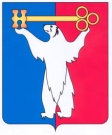 АДМИНИСТРАЦИЯ ГОРОДА НОРИЛЬСКАКРАСНОЯРСКОГО КРАЯРАСПОРЯЖЕНИЕ24.03.2020                                            г. Норильск                                                № 1255О мерах по предупреждению распространения коронавирусной инфекции на территории муниципального образования город НорильскРуководствуясь Указом Губернатора Красноярского края от 16.03.2020 
№ 54-уг «О мерах по организации и проведению мероприятий, направленных на предупреждение завоза и распространения, своевременного выявления и изоляции лиц с признаками новой коронавирусной инфекции, вызванной 2019-nCoV», на территории Красноярского края», Руководителям структурных подразделений Администрации города Норильска, муниципальных учреждений, муниципальных унитарных предприятий муниципального образования города Норильск, обществ с ограниченной ответственностью, единственным участником которых является Администрация города Норильска: 	Обеспечить полное ограничение доступа посетителей в спортивные учреждения, спортивные школы, учреждения культуры, учреждения дополнительного образования детей. 	Организовать проведение уборки помещений с применением дезинфицирующих средств вирулицидного действия. 	Организовать ежедневное измерение температуры тела у работников. В случае выявления у работника респираторных симптомов предлагать работнику незамедлительно обратиться в медицинскую организацию за получением первичной медико-санитарной помощи. 	Предложить подчинённым работникам перенести очередные отпуска, предусмотренные в апреле 2020 года, на более поздние периоды 2020 года. В случае отказа работника от переноса отпуска предложить использовать его без выезда за пределы территории муниципального образования город Норильск.Рекомендовать руководителям организаций независимо от формы собственности и индивидуальным предпринимателям, предоставляющим услуги населению на территории муниципального образования город Норильск: 	Рассмотреть возможность полного ограничения доступа посетителей в принадлежащие им (используемые ими) спортивно-развлекательные, культурно-досуговые и иные досуговые объекты, с постоянным или временным пребыванием людей, включая спортивные объекты (бассейны, фитнес-центры, спортивные залы, аквапарк), объекты общественного питания, торгово-развлекательные центры, а также в расположенные, в том числе, в них детско-развлекательные центры, кружки, клубы и иные объекты для детей.2.2.	 	Выполнить мероприятия, предусмотренные пунктами 1.2 – 1.4 настоящего распоряжения.3. Опубликовать настоящее распоряжение в газете «Заполярная правда» и разместить его на официальном сайте муниципального образования город Норильск.4.  Настоящее распоряжение вступает в силу с даты его подписания.Глава города Норильска							         Р.В. Ахметчин